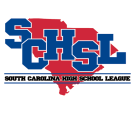 South Carolina High School LeagueSouth Carolina High School LeagueCombination of SchoolsTwo or more high schools under the same superintendent and governing board may combine for any activity sponsored by the League, provided the combination is approved by a majority vote of all schools in the region in which they desire to compete and by the Executive Committee of the appropriate classification as well as the Commissioner of the League.  Such a combination of schools may not exceed the student population of the largest school in the classification unless otherwise approved by the affected classification.Two or more high schools under the same superintendent and governing board may combine for any activity sponsored by the League, provided the combination is approved by a majority vote of all schools in the region in which they desire to compete and by the Executive Committee of the appropriate classification as well as the Commissioner of the League.  Such a combination of schools may not exceed the student population of the largest school in the classification unless otherwise approved by the affected classification.Two or more high schools under the same superintendent and governing board may combine for any activity sponsored by the League, provided the combination is approved by a majority vote of all schools in the region in which they desire to compete and by the Executive Committee of the appropriate classification as well as the Commissioner of the League.  Such a combination of schools may not exceed the student population of the largest school in the classification unless otherwise approved by the affected classification.is requesting to combine is requesting to combine is requesting to combine is requesting to combine is requesting to combine is requesting to combine is requesting to combine is requesting to combine is requesting to combine is requesting to combine with(Requesting school)(Requesting school)(Requesting school)(Requesting school)(Requesting school)(Requesting school)(Requesting school)(Requesting school)(Sport)(Sport)(Sport)(Sport)(Sport)(Sport)ininofofof(Combining school)(Combining school)(Combining school)(Combining school)(Combining school)(Combining school)(Combining school)(Combining school)(Region)(Region)(Region)(Region)(Region)(Region)(Region)(Region)(Region)(Region)(Classification)(Classification)(Classification)(Classification)(Classification)(Classification)The schools are in The schools are in The schools are in The schools are in under the same superintendent and under the same superintendent and under the same superintendent and under the same superintendent and under the same superintendent and under the same superintendent and under the same superintendent and under the same superintendent and under the same superintendent and under the same superintendent and under the same superintendent and (Name of District)(Name of District)(Name of District)(Name of District)(Name of District)(Name of District)(Name of District)(Name of District)(Name of District)(Name of District)governing board.  The total combined enrollment of the schools isgoverning board.  The total combined enrollment of the schools isgoverning board.  The total combined enrollment of the schools isgoverning board.  The total combined enrollment of the schools isgoverning board.  The total combined enrollment of the schools isgoverning board.  The total combined enrollment of the schools isgoverning board.  The total combined enrollment of the schools isgoverning board.  The total combined enrollment of the schools isgoverning board.  The total combined enrollment of the schools isgoverning board.  The total combined enrollment of the schools isgoverning board.  The total combined enrollment of the schools isgoverning board.  The total combined enrollment of the schools isgoverning board.  The total combined enrollment of the schools isgoverning board.  The total combined enrollment of the schools isgoverning board.  The total combined enrollment of the schools isgoverning board.  The total combined enrollment of the schools isgoverning board.  The total combined enrollment of the schools isgoverning board.  The total combined enrollment of the schools isgoverning board.  The total combined enrollment of the schools isgoverning board.  The total combined enrollment of the schools is...Region Vote if applicableRegion Vote if applicableRegion Vote if applicableRegion Vote if applicableRegion Vote if applicableRegion Vote if applicableRegion Vote if applicableRegion Vote if applicableRegion Vote if applicableRegion Vote if applicableRegion Vote if applicableRegion Vote if applicable(Total Yes /No)(Total Yes /No)(Total Yes /No)(Total Yes /No)(Total Yes /No)(Total Yes /No)(Total Yes /No)(Total Yes /No)Classification Executive Committee VoteClassification Executive Committee VoteClassification Executive Committee VoteClassification Executive Committee VoteClassification Executive Committee VoteClassification Executive Committee VoteClassification Executive Committee VoteClassification Executive Committee VoteClassification Executive Committee VoteClassification Executive Committee VoteClassification Executive Committee VoteClassification Executive Committee Vote(Total Yes /No)(Total Yes /No)(Total Yes /No)(Total Yes /No)(Total Yes /No)(Total Yes /No)(Total Yes /No)(Total Yes /No)Classification President Signature Classification President Signature Classification President Signature Classification President Signature Classification President Signature Classification President Signature Classification President Signature Classification President Signature Classification President Signature DateDateDateDateDateLEAGUE ACTIONLEAGUE ACTIONLEAGUE ACTIONLEAGUE ACTIONLEAGUE ACTIONLEAGUE ACTIONLEAGUE ACTIONLEAGUE ACTIONLEAGUE ACTIONRegular Season OnlyRegular Season OnlyRegular Season OnlyRegular Season OnlyRegular Season OnlyRegular Season OnlyRegular Season OnlyRegular Season OnlyRegular Season OnlyRegular Season OnlyRegular Season OnlyRegular Season OnlyRegular Season OnlyRegular Season OnlyRegular Season OnlyRegular Season OnlyRegular Season and Play-offsRegular Season and Play-offsRegular Season and Play-offsRegular Season and Play-offsRegular Season and Play-offsRegular Season and Play-offsRegular Season and Play-offsRegular Season and Play-offsRegular Season and Play-offsRegular Season and Play-offsRegular Season and Play-offsRegular Season and Play-offsRegular Season and Play-offsRegular Season and Play-offsRegular Season and Play-offsRegular Season and Play-offsCommissioner of SCHSL or Designee Signature Commissioner of SCHSL or Designee Signature Commissioner of SCHSL or Designee Signature Commissioner of SCHSL or Designee Signature Commissioner of SCHSL or Designee Signature Commissioner of SCHSL or Designee Signature Commissioner of SCHSL or Designee Signature Commissioner of SCHSL or Designee Signature Commissioner of SCHSL or Designee Signature DateDateDateDateDate